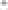 SOUPIS PROVEDENÝCH PRACÍ A PŘEDÁVACÍ PROTOKOLSOUPIS PROVEDENÝCH PRACÍ A PŘEDÁVACÍ PROTOKOLSOUPIS PROVEDENÝCH PRACÍ A PŘEDÁVACÍ PROTOKOLSOUPIS PROVEDENÝCH PRACÍ A PŘEDÁVACÍ PROTOKOLSOUPIS PROVEDENÝCH PRACÍ A PŘEDÁVACÍ PROTOKOL	Zhotovitel	UNIMAL Color s.r.o.	IČO 25395190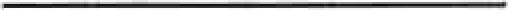 	Hranická 570	DIČ CZ25395190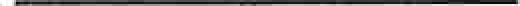 	757 01 Valašské Meziříčí	Tel/fax xxxxxxxxxxZaps.OR KS Ostrava odd. C, vložka 18167	Zhotovitel	UNIMAL Color s.r.o.	IČO 25395190	Hranická 570	DIČ CZ25395190	757 01 Valašské Meziříčí	Tel/fax xxxxxxxxxxZaps.OR KS Ostrava odd. C, vložka 18167	Zhotovitel	UNIMAL Color s.r.o.	IČO 25395190	Hranická 570	DIČ CZ25395190	757 01 Valašské Meziříčí	Tel/fax xxxxxxxxxxZaps.OR KS Ostrava odd. C, vložka 18167	Zhotovitel	UNIMAL Color s.r.o.	IČO 25395190	Hranická 570	DIČ CZ25395190	757 01 Valašské Meziříčí	Tel/fax xxxxxxxxxxZaps.OR KS Ostrava odd. C, vložka 18167	Zhotovitel	UNIMAL Color s.r.o.	IČO 25395190	Hranická 570	DIČ CZ25395190	757 01 Valašské Meziříčí	Tel/fax xxxxxxxxxxZaps.OR KS Ostrava odd. C, vložka 18167Objednatel	MŠ , ZŠ a SŠ pro sluchově	p. Polášková postižené Valašské Meziříčí	IČO 00843598Vsetínská 454/53757 01 Valašské Meziříčí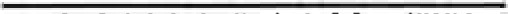 Objednatel	MŠ , ZŠ a SŠ pro sluchově	p. Polášková postižené Valašské Meziříčí	IČO 00843598Vsetínská 454/53757 01 Valašské MeziříčíObjednatel	MŠ , ZŠ a SŠ pro sluchově	p. Polášková postižené Valašské Meziříčí	IČO 00843598Vsetínská 454/53757 01 Valašské MeziříčíObjednatel	MŠ , ZŠ a SŠ pro sluchově	p. Polášková postižené Valašské Meziříčí	IČO 00843598Vsetínská 454/53757 01 Valašské MeziříčíObjednatel	MŠ , ZŠ a SŠ pro sluchově	p. Polášková postižené Valašské Meziříčí	IČO 00843598Vsetínská 454/53757 01 Valašské MeziříčíProvedené malířské a natěračské práce .Provedené malířské a natěračské práce .Provedené malířské a natěračské práce .Provedené malířské a natěračské práce .Provedené malířské a natěračské práce .KuchyněmjKč/mjCelkemMalba355,0038,00 Kč13 490,00 KčZakrýváníkpl1,00500,00 Kč500,00 Kčdveře 20ks2m64,00240,00 Kč15 360,00 Kčzárubně 20ksks20,00180,00 Kč3 600,00 Kčokna2m92,10366,00 Kč33 708,60 KčInternát1 614,0038,00 Kč61 332,00 Kčškolka 4/1171,0038,00 Kč6 498,00 KčZakrýváníkpl300,00 Kč300,00 Kčschodiště k internátu322,0038,00 Kč12 236,00 Kčtřida 34/2m145,0038,00 Kč5 510,00 KčZakrýváníkpl200,00 Kč200,00 Kčvyspraven stěnkpl3 500,00 Kč3 500,00 Kčcelkem bez DPHcelkem bez DPHcelkem bez DPHcelkem bez DPH156 234,60 KčDPH 21%DPH 21%DPH 21%DPH 21%32 809,27 KčCelkem malby a nátěryCelkem malby a nátěryCelkem malby a nátěryCelkem malby a nátěry189 043,87 KčZávady, nedodělky, poznámky:Závady, nedodělky, poznámky:Závady, nedodělky, poznámky:Závady, nedodělky, poznámky:Závady, nedodělky, poznámky:Odstranění vzniklých závad a nedodělků:Odstranění vzniklých závad a nedodělků:Odstranění vzniklých závad a nedodělků:Odstranění vzniklých závad a nedodělků:Odstranění vzniklých závad a nedodělků:ZA DODA VA TELE:Předání provedl:	Dne:	06.10.2020PodpisZA DODA VA TELE:Předání provedl:	Dne:	06.10.2020PodpisZA OBJEDNA TELE:Předání provedl:Dne:	06.10.2020 podpis:ZA OBJEDNA TELE:Předání provedl:Dne:	06.10.2020 podpis:ZA OBJEDNA TELE:Předání provedl:Dne:	06.10.2020 podpis: